INFORME SOBRE ACTIVIDADES REALIZADAS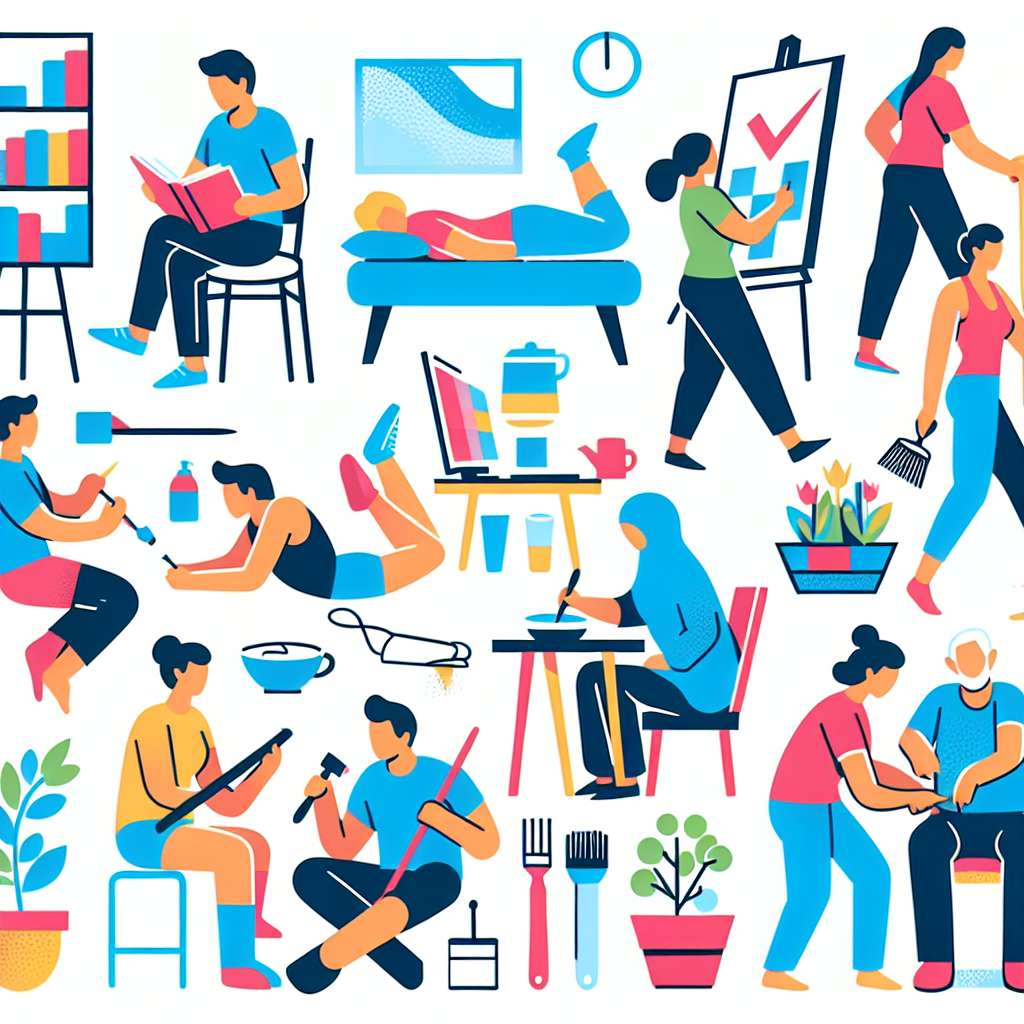 INTRODUCCIÓN

El presente informe tiene como objetivo detallar las actividades realizadas durante un periodo determinado, con el fin de evaluar y analizar los resultados obtenidos. Estas actividades pueden ser de diversa índole, dependiendo del ámbito en el que se desenvuelva el informe, ya sea educativo, laboral, social, entre otros.

Desarrollo

Durante el periodo comprendido entre el 1 de enero de 2022 al 30 de junio de 2022, se llevaron a cabo diversas actividades en el ámbito educativo. A continuación, se detallarán las más relevantes:

1. Capacitación docente: Se realizaron talleres y cursos de formación para el cuerpo docente con el objetivo de actualizar sus conocimientos y mejorar sus habilidades pedagógicas. Estas capacitaciones abordaron temas como estrategias de enseñanza, tecnología educativa y evaluación.

2. Implementación de nuevas metodologías de enseñanza: Se llevó a cabo un proceso de implementación de nuevas metodologías didácticas, como el aprendizaje basado en proyectos y el uso de tecnología en el aula. Esto permitió fomentar la participación activa de los estudiantes y promover un ambiente de aprendizaje más dinámico y significativo.

3. Realización de actividades extraescolares: Se organizaron diversas actividades extracurriculares, como excursiones, actividades deportivas y culturales. Estas actividades tuvieron como objetivo complementar el proceso educativo, fomentar el trabajo en equipo y promover la convivencia entre los estudiantes.

4. Evaluación de los resultados: Se llevó a cabo una evaluación de los resultados obtenidos durante este periodo, tanto a nivel individual como institucional. Se utilizaron diferentes instrumentos de evaluación, como pruebas escritas, observación directa y encuestas. Los resultados obtenidos permitieron identificar fortalezas y áreas de mejora, y tomar decisiones para el desarrollo futuro.

CONCLUSIÓN

En conclusión, las actividades realizadas durante el periodo mencionado permitieron mejorar la calidad educativa y favorecer el desarrollo integral de los estudiantes. La capacitación docente, la implementación de nuevas metodologías de enseñanza y la realización de actividades extraescolares contribuyeron a generar un ambiente de aprendizaje más enriquecedor y motivador. A su vez, la evaluación de los resultados fue fundamental para adoptar estrategias de mejora y garantizar un proceso educativo eficiente.

Bibliografía

[Autor (es). (Año). Título del libro o artículo. Título del sitio web o libro, (vol.), (núm. o número de página). URL o DOI]

Ejemplo:

Smith, J. (2021). How to Write an Effective Report. Educational Journal, 35(2), 45-60. [En línea]. Disponible en: https://www.educationaljournal.com/vol35/issue2/Smith-2021.pdf. Recuperado el 15 de julio de 2022.